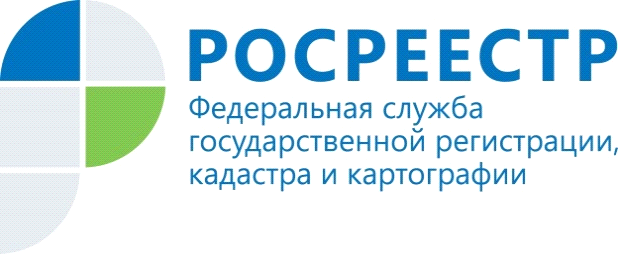 Ипотека погашена. Что дальше?Погашение регистрационной записи об ипотеке является заключительной процедурой по исполнению своих кредитных обязательств. Только после погашения записи об обременении ипотека прекращается полностью.В соответствии со ст. 25 Федерального закона от 16.07.1998 № 102-ФЗ                    «Об ипотеке (залоге недвижимости)» регистрационная запись об ипотеке погашается в течение трех рабочих дней с момента поступления в орган регистрации прав:совместного заявления залогодателя и законного владельца закладной с одновременным представлением документарной закладной или выписки по счету депо при условии, что документарная закладная обездвижена или выдавалась электронная закладная;заявления законного владельца закладной с одновременным представлением документарной закладной или выписки по счету депо при условии, что документарная закладная обездвижена или выдавалась электронная закладная;заявления залогодателя с одновременным представлением документарной закладной, содержащей отметку владельца закладной об исполнении обеспеченного ипотекой обязательства в полном объеме;в случае, если не выдана закладная:совместного заявления залогодателя и залогодержателя;заявления залогодержателя.Регистрационная запись об ипотеке погашается также по решению суда или арбитражного суда о прекращении ипотеки в порядке, предусмотренном законом «Об ипотеке».Для выполнения операции по снятию обременений с имущества, заемщику потребуется: паспорт; оригинал письма от банка с подтверждением погашения обязательств в полном объеме; закладная, полученная от банка.Для погашения регистрационной записи об ипотеке предоставление иных документов не требуется.В случае, если жилое помещение приобретено или построено полностью или частично с использованием накоплений для жилищного обеспечения военнослужащих, предоставленных по договору целевого жилищного займа в соответствии с Федеральным законом «О накопительно-ипотечной системе жилищного обеспечения военнослужащих», регистрационная запись об ипотеке, возникшей в силу настоящего Федерального закона, погашается в течение трех рабочих дней с момента поступления в орган регистрации прав заявления федерального органа исполнительной власти, обеспечивающего функционирование накопительно-ипотечной системы жилищного обеспечения военнослужащих в соответствии с Федеральным законом «О накопительно-ипотечной системе жилищного обеспечения военнослужащих».С указанными заявлениями можно обратиться в любой офис Многофункционального центра (МФЦ), а также в электронной форме путем заполнения заявления на официальном сайте Росреестра www.rosreestr.ru или с использованием веб-сервисов.Управление Федеральной службы   государственной регистрации, кадастра и картографии  по Республике Алтай